ADVISORY COUNCIL AGENDA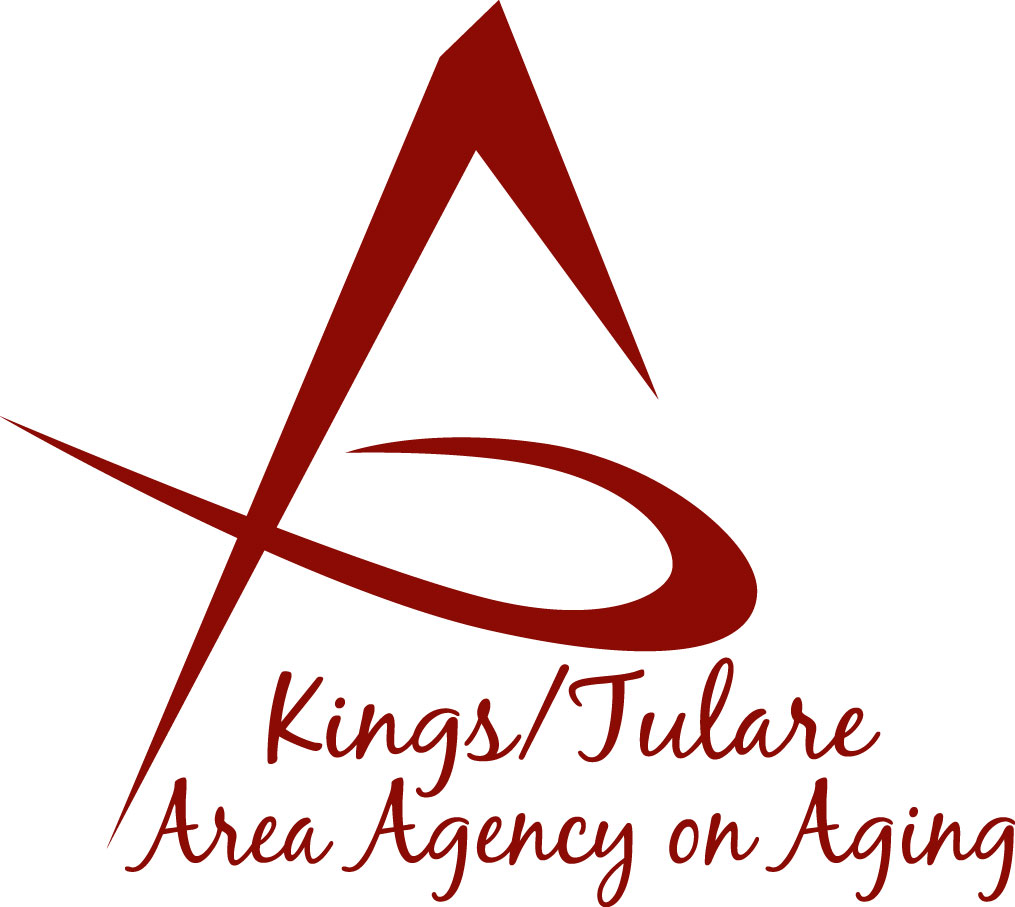     Monday, October 17, 2022                10:45 a.m.      This meeting will be an in-person meeting, but will also have Zoom accessibilityIn-Person location: Tulare Co. General Services Bldg.	2637 W. Burrel Ave., Suite 200	   Kaweah Conference Room	         Visalia, CA 93291Join Zoom Meeting 
https://tularecounty-ca.zoom.us/j/95490567539?pwd=aGVKNjdmNTZTUG93Z0dDRFowOEdQQT09 Meeting ID: 954 9056 7539 
Passcode: 420261 
One tap mobile 
+16699009128,,95490567539#,,,,*420261# US (San Jose) 
+16694449171,,95490567539#,,,,*420261# US Dial by your location 
        +1 669 900 9128 US (San Jose) 
        +1 669 444 9171 US 
        +1 346 248 7799 US (Houston) 
        +1 719 359 4580 US 
        +1 253 215 8782 US (Tacoma) 
        +1 564 217 2000 US 
        +1 646 558 8656 US (New York) 
        +1 646 931 3860 US 
        +1 301 715 8592 US (Washington DC) 
        +1 309 205 3325 US 
        +1 312 626 6799 US (Chicago) 
        +1 386 347 5053 US 
Meeting ID: 954 9056 7539 
Passcode: 420261 
Find your local number: https://tularecounty-ca.zoom.us/u/adTWLaeEHH Call to Order							            ActionAdoption of Resolution for Remote Attendance Pursuant 	            Actionto Assembly Bill 361 (AB  361)Adopt resolution setting forth findings required under AB 361 allowing K/T AAA to continue holding its meetings remotely according to the modified Brown Act teleconferencing provisions set forth in AB 361Introductions of Guests and Council Members		   InformationPublic Comment						        3 minutesAny person may directly address the Council at this time on any item on the agenda or any other items of interest to the public that are within the subjectmatter jurisdiction of the K/TAAA.Approval of Minutes						            ActionMembers present at the previous meeting may comment or correct minutes from the meeting held on May 16, 2022.Announcement and Correspondence				 Information7.	Milestone Updates						 Information	Information regarding current and former members of the Council  8.	Adult Protective Services Presentation – APS Basics		 InformationPresentation by APS Nurse, Christi Hutson, RN 9.	Staff Reports						 	 Information10.	Development of the January 23, 2023, Council Agenda	 Information11.	Additional Member Comments				 Information12.	Adjourn							           ActionIf there is no further business to attend to, members may adjourn the meeting at this time.